Monday – Read and discuss the comprehension Tuesday – Talk about the answers to set 1, finding evidence in the text. Wednesday – Record answers to set 1. Thursday – Talk about the answers to set 2, finding evidence from the text. Friday – Record answers to set 2 Name: 		Date:	Set 1Circle the features which appear in this newspaper article:What is the name of the ship Shackleton and his crew plan to sail in?What was the ship made from?Where was the ship heading for?What did Shackleton hope to achieve?Why had they taken dogs with them?Would you have liked to have been on the expedition?  Why?Name: 		Date:	Set 2Circle the features which appear in this newspaper article:Does the headline use alliteration? What was Shackleton trying to achieve?What does the article say are the dangers of the voyage?Which adjectives are used to describe the ship, food and dogs?What did Shackleton say about the expedition?  Copy out his words.Would you have liked to have been on the expedition?  Why?Read the following newspaper article about the Anglo-Irish Antarctic explorer Ernest Shackleton.THE DAILY NEWSTHE DAILY NEWSSHACKLETON SETS SAILSHACKLETON SETS SAILShackleton and his crew have finally launched The Endurance on route to Antarctica. They are planning to cross Antarctica via the South Pole. The wooden ship is loaded with warm clothes, plenty of food with a long shelf life, and even a huge team of strong dogs to pull the sleds.Before leaving, Shackleton said, “I have wanted to be an explorer since I was a boy and this is my dream come true.”Having moved from Ireland to London to be educated, Shackleton rejected his father’s wishes to become a doctor. Instead he joined the merchant navy when he was 16 and qualified as a master mariner in 1898. He travelled widely but was keen to explore the poles. “I know it’s going to be hard,” said a crew member, “but I’m so excited to be part of this adventure.”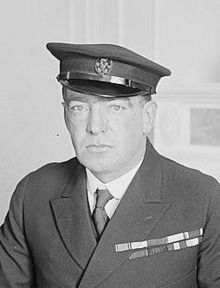 Ernest Shackleton, 
Captain of The EnduranceShackleton will have to navigate his ship through a thick ice pack before he is able to leave the ship and begin his exploration on foot.It is a dangerous journey, but if Shackleton achieves his goal, he will go down in history.Answer the following comprehension questions.HeadlinePicturePictureCaptionIntroductionIntroductionQuotesQuotesAnswer the following comprehension questions.HeadlinePicturePictureCaptionIntroductionIntroductionQuotesQuotes